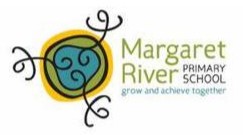 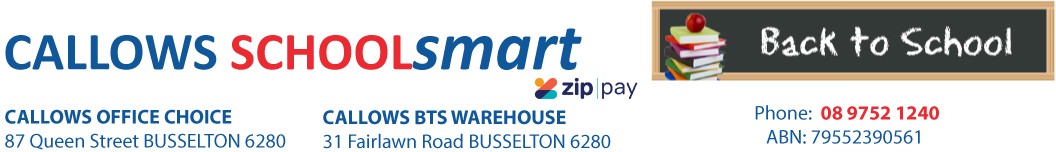 MARGARET RIVER PRIMARY SCHOOL PRE-PRIMARY 2023Students Name...............................................	Phone.....................................Parents Name..........................................	Email........................................................Pre-packed orders will be delivered to the school for distributionCLAY MODELLING EC RAINBOW 180G NON TOXIC COLOURFAST PK 1217406	1	4.45	$4.45DISPLAY BOOK MARBIG A4 40 PAGE REFILLABLE GREEN	2007404 DOCULOPE DOCUMENT WLT MARBIG A3 BUTTON CLEAR	2015212 GLUE STIC UHU RENATURE 40GM		33-00047MESH POUCH DELI A4 ZIP ASST COLOURS	5596 MARKER ARTLINE 700 PERM 0.7mm BULLET NIB BLACK	170001 PEN ARTLINE 200 FINE 0.4mm BLACK	120001PEN ARTLINE 210 MEDIUM 0.6mm BLACK	1210012	5.10	$10.201	2.70	$2.702	2.60	$5.202	2.60	$5.201	3.25	$3.251	2.50	$2.501	2.50	$2.50PENCIL GRAPHITE STAEDTLER NATURAL JUMBO TRIANG. PK 3STORY BOOK SPIRAX 169 328*240mm 24mm SOLID RULED 100gsm119N-2BBK3561691	2.45	$2.452	3.50	$7.00SUBTOTAL	$70.30Mandatory fee for all pre-packed ordersPLEASE NOTE: To guarantee prices quoted and supply of all items,please ensure orders are placed by due date.PLEASE RETAIN YOUR RECEIPTS AS PROOF OF PURCHASE and/or PAYMENT OF CONTRIBUTIONS. ORDER ONLINE OR BACK-TO-SCHOOL PRICING/ITEMS AVAILABLE IN STORE from 1st of January 2023OFFICE USE ONLY:Date:....................... Amount Paid:..............................Sales Assistant:......................................... ZIPPay YES / NOItem	CodePlease tick required itemsQty	Price ea	SubtotalPARENTS TO SUPPLY:1 x Hat (compulsory and available from uniform shop)1 x Water BottleLIBRARY BAG AVAILABLE FROM FRONT OFFICE